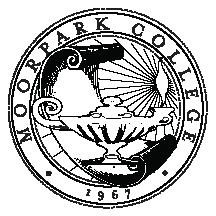 MOORPARK COLLEGEFaculty Development Standing College CommitteeCharter: The Faculty Development Committee makes recommendations on the direction of professional development activities for full-time and part-time faculty.GOALS & ACCOMPLISHMENTS2013-2014#GOALSPROGESS & ACCOMPLISHMENTS1.Create, market, implement, and assess development opportunities appropriate to new, continuing, and seasoned faculty, as well as continuing technology training services. In progress as detailed below. All development opportunities and announcements sent to faculty and staff via campus email and Faculty Development website postings. Technologic training announcements and schedule updated on Technology website. Create and implement an online repository for development resources that is easily accessible.Organizing materials to store on D2L until possible “web option” becomes available in the future.  This allows sharing with VC and OC (9/13).  Administer Travel Funds dispersal fairly and efficientlyFirst year implementing “opt-in” as the default FT faculty choice netted $14,000 in travel funds.  Travel Funds Workgroup met monthly to review applications and approved the following: 29 FT faculty fund awards 8 PT faculty fund awards$3800 in FT funds remaining; all PT funds dispersed.Developed expedition system in which the Administrative Co-Chair can “instantly approve” requests of $100 or less, provided funds are available (9/13). Continue to assess faculty training and development needs of faculty on a regular basis.Developed new assessment tool that allows for quick data entry and analysis and is to be used for all PD activity evaluations (9/13). Surveyed faculty and staff and Fall Fling about professional development needs; over 100 returned (10/13).   Sent email survey to those not at the fling and compiled results; 70 people responded (primarily FT faculty). Formed Technology Training Workgroup to assist Ashley Chelonis in meeting identified faculty and staff technology needed (9/13). PT Faculty Orientation analyzed with suggestions for improvements next year (3/14). Develop creative training and development opportunities meet assessed needs.Implemented PT faculty orientation on 2/20/14, as suggested by Renee Fraser.  Facilitated by Ms. Fraser and Rachel Messinger; 50 attendees (3/14).  Held XX (I think 2 were planned for Fall but only one held; 1-2 in spring?).  Technology Coffee Breaks that included D2L, online, and other technology information. Developed Virtual Professional Development menu, offered during February Flex week, in which all faculty and staff can participate on- or off-campus.  Support state and college initiatives such as Student Success and Distance Education, by providing training and informational seminars as appropriateDiscussed and recommended to the Academic Senate to pursue a campus College Hour as a vehicle for campus-wide Student Success activities after presentations by representative of Student Success conference. (Note: Recommendation not forwarded at this time) (2/14).Recommended to the Academic Senate that they ask faculty to request two additional desk copies to be put on Reserve in the Library for student use.  AS will consider in the Fall (2/14). Changed Faculty Development committee name to “Professional Development” to formally acknowledge the broadened scope development opportunities for all campus staff and thus align with the Student Success Taskforce (3/14). 